HOW TO EDIT ADDRESS OF SHAREHOLDERS FOR A PUBLIC COMPANY:Since ASIC do not store information about the shareholders of a public company, lodging of a Form 484 is not necessary.To update the address in Corporate Messenger, follow the steps below:Step 1: Menu > Companies > Open the company profileStep 2: Move from the main profile page to the share page 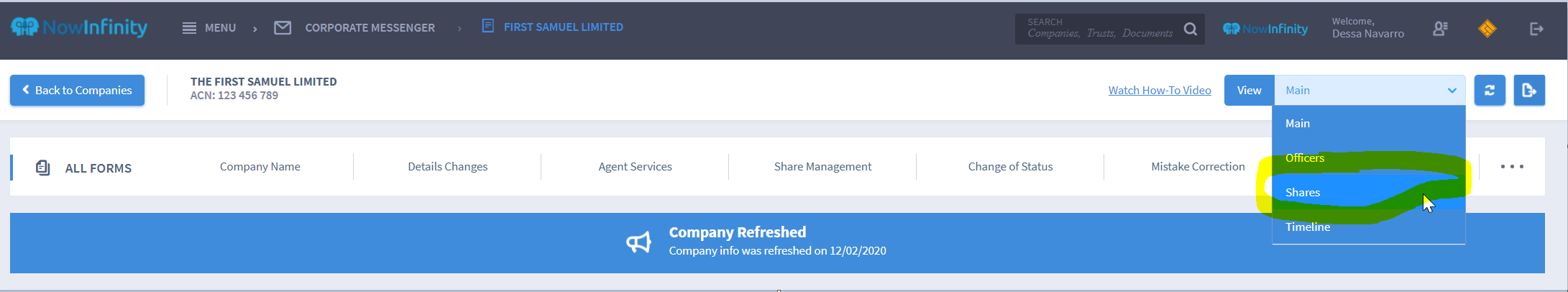 Step 3: Once you are in the shares page, go to the Allotments table and search for the shareholder that will need to have an address changeStep 4: Then click on the three dots and choose EDIT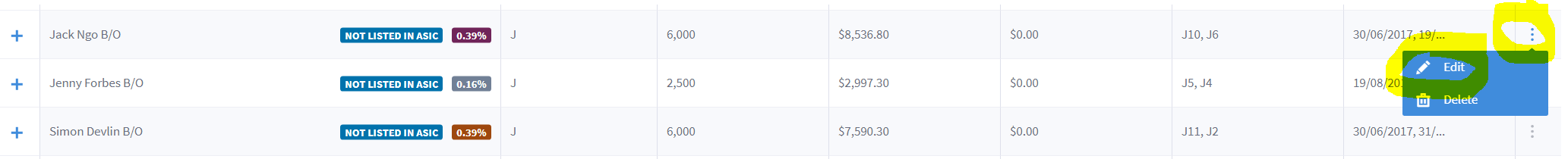 Step 4:  After choosing EDIT, you will get another page that will allow you to edit the address. Once done updating the address, click on the ADD button.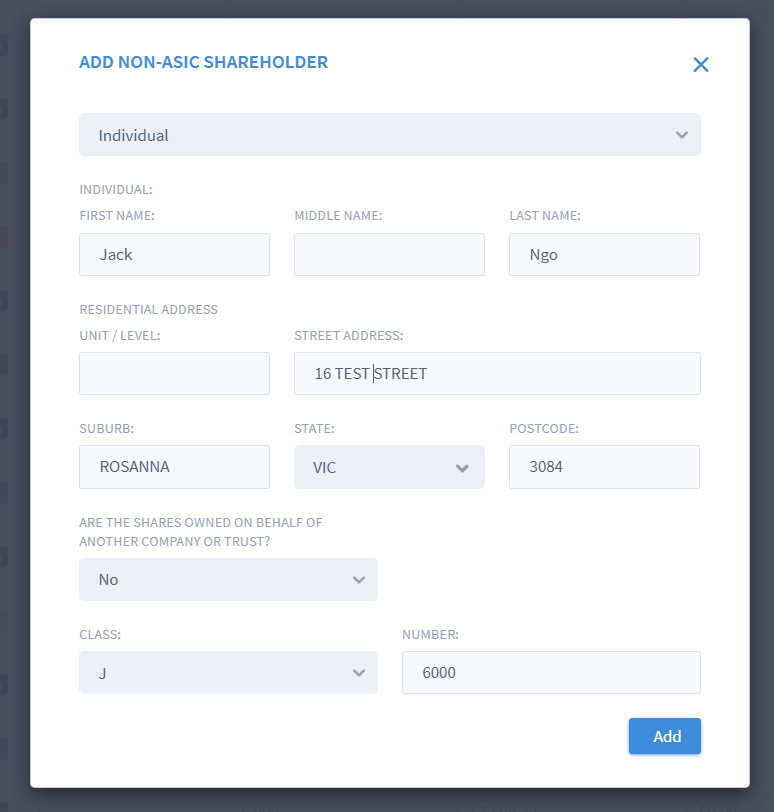 Step 5: Once All changes are completed, click on SAVE CHANGES at the bottom of the allotments page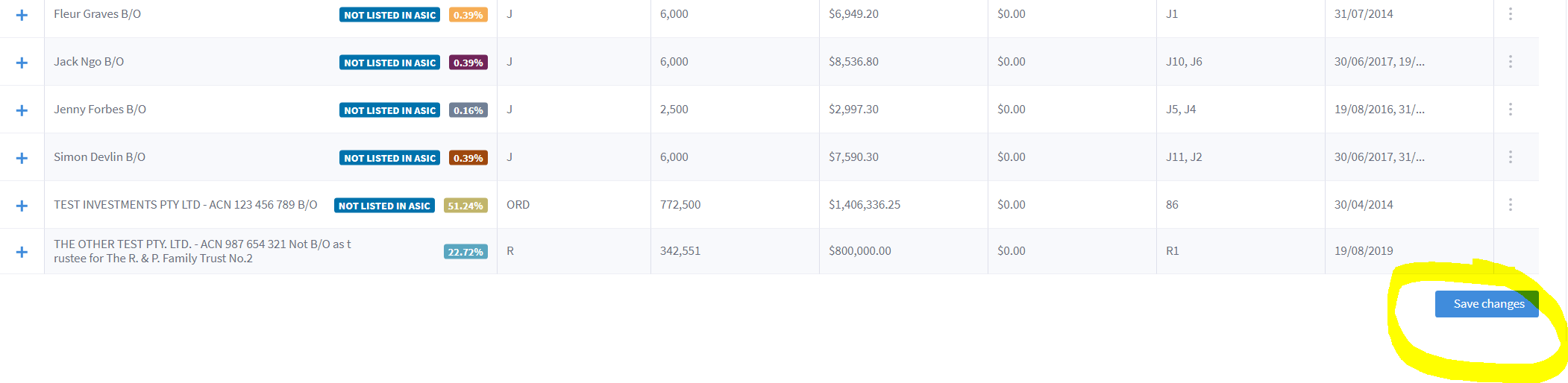 